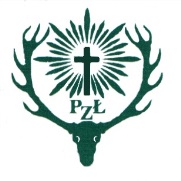 				Polski Związek Łowiecki				Zarząd Okręgowy 				w Częstochowie Program szkolenia 3.10.2020 – 30.10.2020r.         dla selekcjonerów samców zwierzyny płowej na kursie organizowanym przez Zarząd Okręgowy PZŁ w CzęstochowieZajęcia odbywać się będą w Kochcicach ( Lubliniec) Strzelnica Za godzinę przeprowadzania zajęć na kursach uważa się tzw. godzinę lekcyjną ( 45min)						ZO PZŁ  CzęstochowieLp.TEMATYKA  SZKOLENIAWYKŁADOWCADATA1.Omówienie programu szkoleniaPiotr CzaplaMonika Gałwa-Widera3.10.2020Sobota9.302.Biologia zwierzyny płowej w tym wzrost i rozwój poroża z uwzględnieniem uwarunkowań środowiskowych i genetycznych.Sławomir StarczewskiPaweł Pypłacz3.10.2020Sobota9.003.Znajomość kryteriów odstrzału selekcyjnego zwierzyny płowej.Poszukiwanie postrzałków zwierzyny płowej.Monika Gałwa-WideraJarosław Pełka4.10.2020Niedziela9.004.Zasady praktycznej oceny wieku zwierzyny płowej przed i po odstrzale.Marcin StarczewskiSławomir Starczewski10.10.2020Sobota9.005.Znajomość zasad prawidłowego gospodarowania populacjami zwierzyny płowej.Zasady i sposoby udzielania pierwszej pomocy w nagłych wypadkach.Paweł PypłaczDariusz Kopczyński17.10.2020Sobota9.006.Zasady oceny prawidłowości odstrzału oraz wyceny medalowej trofeów.Preparowanie trofeów.Miłosz Kościelniak-MarszałPrzemek KlekowskiZdzisław Korzekwa 18.10.2020Niedziela9.007.EGZAMIN  PISEMNYKOMISJA  EGZAMINACYJNA30.10.2020Piątek9.008.EGZAMIN  USTNYKOMISJA  EGZAMINACYJNA30.10.2020Piątek9.00